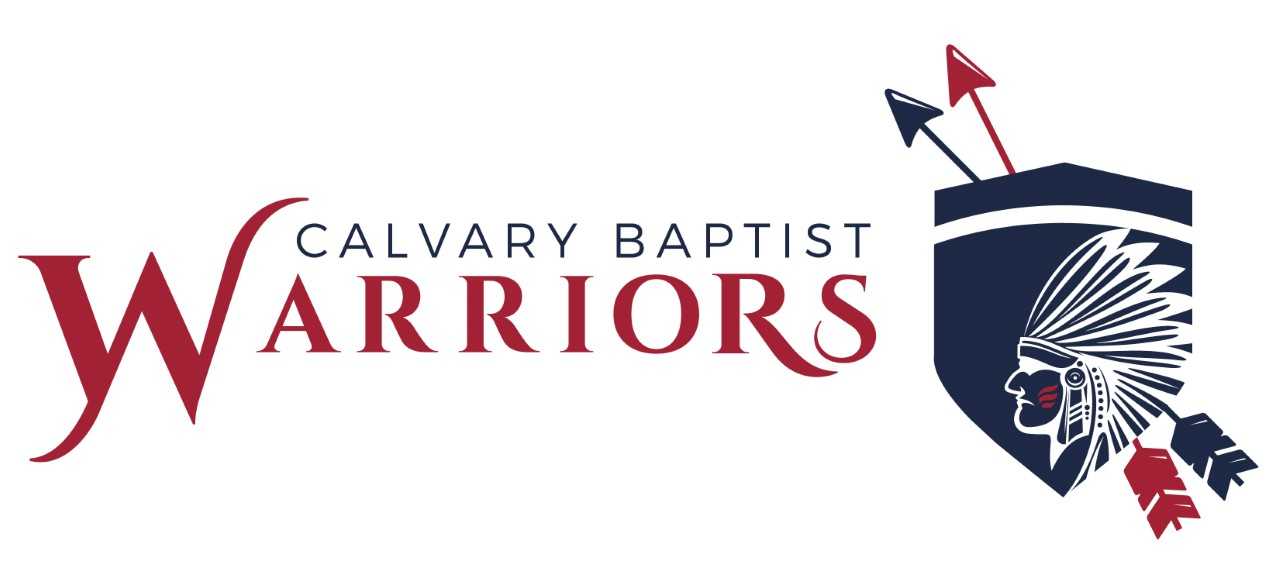 Please join us for our 1st Annual Spaghetti DinnerHosted by CBS Athletes, Parents and CoachesWednesday, May 8th4:00pm to 6:30pmAll proceeds benefit the CBS Athletics DepartmentRaffle Prizes, Gift Baskets and LOTS MORE!CBS Athletic Director, Matt Philbrick, will be presenting the vision for CBS Athletics moving forward, sharing the current budget and answering questions.Admission $10 pp / $65 table for 8 / 3-5YO $5 / Gluten Free Options Available  _______________________________________________________________Please complete the following information and send a check payable to Calvary Baptist School (MEMO – CBS Athletics Spaghetti Dinner) for the full amount due c/o Colleen Leader.  RSVP by Friday, May 3rd, 2019.Family Name:  ______________________________________________________________Sold by:  __________________________________________ (CBS athlete who sold you the tickets) Gluten Free Option Needed (how many): ______# of General Admission @ $10 each: __________________# of Child(ren) Admission @ $5 each: _________________ (3 – 5 YO)# of tables of 8 @ $65: ________________________Total Amount Due: _______________Please contact CBSAthleticsDept@cbschools.org with any questions